	          Colegio Técnico Industrial Don Bosco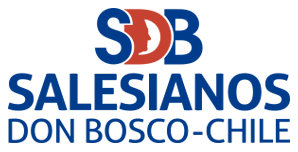 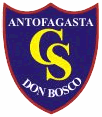 	          Departamento de Religión	          Salesianos Antofagasta                     “Buenos cristianos y honestos ciudadanos”NOMBRE ___________________________________________ CURSO_____________GUIA DE NIVELACIÓN   OCTAVOS AÑOS(Primer Semestre 2020)Cualquier consulta que tengas debes comunicarte con tu maestro a través del correo electrónico:Maestra Laura Daher: ldaher@donboscoantofagasta.clMaestro Javier Veas: jveas@donboscoantofagasta.clHABILIDADES:Extrae información explícita. Selecciona información.Organiza informaciónInterpreta lo leídoDIÁLOGO ENTRE CIENCIA Y FEA lo largo de la historia el hombre se ha sentido desafiado por la naturaleza, en su afán de relacionarse con ella y lograr mejores condiciones de vida para la sociedad.Desde el pensamiento científico muchos son los aportes al desarrollo de la humanidad y las mejoras en las condiciones de vida de las personas y su entorno.Hay preguntas que se refieren a los hechos y sus causas, que son respondidas por la ciencia y la técnica.El hombre también se hace preguntas sobre su existencia y el sentido de la vida, las que son respondidas por la religión y la filosofía.Una mirada sobrevalorada de la ciencia puede influir en un enfoque de la naturaleza y la persona humana solamente material y materialista, excluyendo otros ámbitos como, por ejemplo, la belleza y el bien. De igual manera, una visión que se exagera el punto de vista de la religión o la espiritualidad puede caer en el desapego de lo cotidiano y en una huida de los problemas concretos. Ambas situaciones no contribuyen al desarrollo integral de la persona. Por eso podemos decir que ciencia y fe son dos caras de una misma moneda. No se trata de privilegiar una sobre otra, sino de que se complementen en los terrenos en los cuales cada una tiene su experiencia. Y ambas al servicio de la mayor humanización de la sociedad para comprendernos a nosotros mismos, valorar el universo y respetar la naturaleza.IDEAS PRINCIPALES:Ciencia y fe son compatibles porque responden a dos ámbitos esenciales de la persona humana.Ciencia y fe pueden aportar al desarrollo y al crecimiento integral de la persona.Ciencia y fe pueden ayudar a la persona humana para comprenderse así misma, valorar el universo y la naturaleza.Ciencia y fe son obras de un mismo creador, por tanto, no podría haber contradiccionesNATURALEZA Y HUMANIDAD: UNA SIMBIOSISHay múltiples teorías sobre el origen del universo y del hombre, tal vez, la más difundida actualmente sea la teoría del Big Bang. Sin embargo, a pesar de ser la más aceptada no es suficiente para responder cuál es el sentido de la existencia del hombre y, en definitiva, del universo. Una cosa es investigar para conocer su origen; pero otra es plantearse el para qué de ello.Las respuestas del sentido y del por qué se responden en el ámbito filosófico y religioso. Una de las propuestas de sentido es la del monoteísmo bíblico que tenían los judíos del AT. Allí se presentan dos relatos con un sentido religioso y no científico, a cerca de la creación.Uno de ellos (Gn. 1, 2-2, 4a) describe un proceso en 6 días cuando los seres humanos son creados por Dios después de haberles confeccionado un hábitat para su subsistencia. En cambio, el otro relato (Gn.2,4b-25), comienza con la creación del varón mediante la tierra y el aliento divino, luego de un hábitat y, por último, de la mujer a partir del varón. Ambos relatos utilizan un lenguaje metafórico a partir de una simbología que, en definitiva, tiene por intención entregar un mensaje religioso.Los autores de ambos relatos escribieron de acuerdo a la cultura de su tiempo, usando un lenguaje simbólico y poético para expresar sus creencias.Los relatos de la creaciónLos relatos de la creación pertenecen al género literario llamado “relatos cosmogónicos”. La pregunta por la vida, el mal, la muerte, la relación con los demás, se hicieron todos los pueblos primitivos y desarrollaron una literatura para explicarse el por qué de tales fenómenos. Una forma de responder fue a través de estos relatos. Por eso, al leerlos, es imprescindible distinguir entre la verdad revelada por Dios, que mantiene su valor y actualidad permanentes y su expresión literaria concreta, que refleja el fondo cultural común a todos los pueblos del antiguo oriente.IDEAS PRINCIPALES:La creación refleja la bondad y la belleza de Dios y pone de manifiesto que la pareja humana es el centro de su obra.Los relatos bíblicos a cerca de la creación del universo señalan que Dios es el Padre Creador.Las teorías científicas no buscan responder cuál es el sentido de la existencia del hombre y, en definitiva, del universo.Para comprender los relatos bíblicos cosmogónicos, es imprescindible distinguir entre la verdad revelada por Dios y en la expresión literaria de la época.